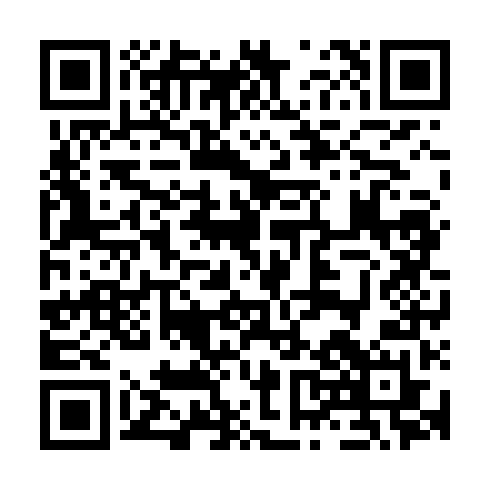 Ramadan times for Bile Podoli, Czech RepublicMon 11 Mar 2024 - Wed 10 Apr 2024High Latitude Method: Angle Based RulePrayer Calculation Method: Muslim World LeagueAsar Calculation Method: HanafiPrayer times provided by https://www.salahtimes.comDateDayFajrSuhurSunriseDhuhrAsrIftarMaghribIsha11Mon4:324:326:2012:084:035:575:577:3912Tue4:294:296:1712:084:055:595:597:4013Wed4:274:276:1512:074:066:006:007:4214Thu4:254:256:1312:074:076:026:027:4415Fri4:234:236:1112:074:096:046:047:4616Sat4:204:206:0912:074:106:056:057:4717Sun4:184:186:0712:064:116:076:077:4918Mon4:154:156:0412:064:136:086:087:5119Tue4:134:136:0212:064:146:106:107:5320Wed4:114:116:0012:054:156:126:127:5521Thu4:084:085:5812:054:166:136:137:5622Fri4:064:065:5612:054:186:156:157:5823Sat4:034:035:5412:044:196:166:168:0024Sun4:014:015:5112:044:206:186:188:0225Mon3:583:585:4912:044:216:196:198:0426Tue3:563:565:4712:044:226:216:218:0627Wed3:533:535:4512:034:246:236:238:0828Thu3:503:505:4312:034:256:246:248:1029Fri3:483:485:4112:034:266:266:268:1230Sat3:453:455:3812:024:276:276:278:1431Sun4:434:436:361:025:287:297:299:161Mon4:404:406:341:025:297:307:309:182Tue4:374:376:321:015:317:327:329:203Wed4:354:356:301:015:327:347:349:224Thu4:324:326:281:015:337:357:359:245Fri4:294:296:251:015:347:377:379:266Sat4:274:276:231:005:357:387:389:287Sun4:244:246:211:005:367:407:409:308Mon4:214:216:191:005:377:417:419:329Tue4:184:186:1712:595:387:437:439:3410Wed4:164:166:1512:595:397:457:459:36